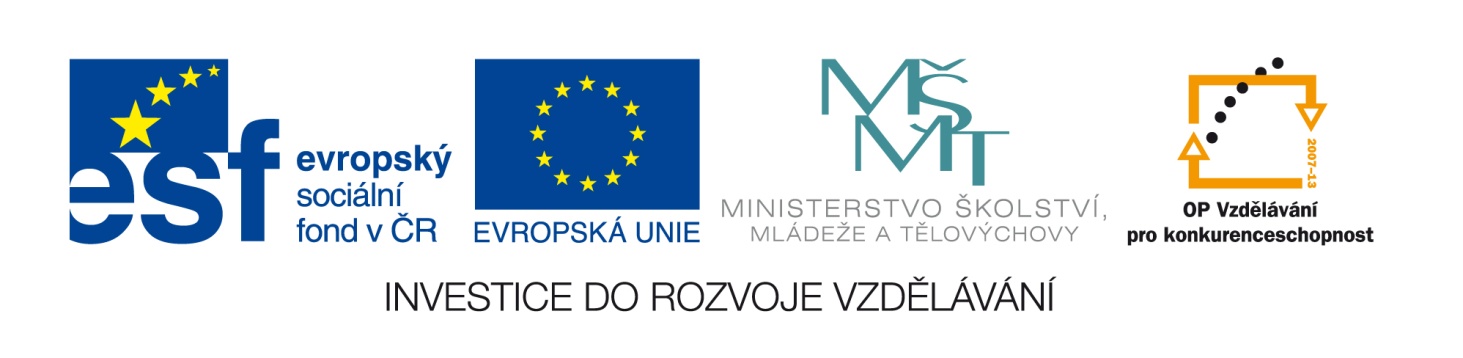 Označení materiálu: 		 VY_32_INOVACE_ZMAJA_VODARENSTVI_08Název materiálu:		Cvičení – poznáte co je na obrázku?	Tematická oblast:	Vodárenství – 1. ročník instalatérAnotace:	V následujícím cvičení je třeba prokázat paměť při určování 	vyobrazených zařízeníOčekávaný výstup:	 Žák rozpozná, co je na obrázcích   Klíčová slova:	Jedná se o obrazový materiál	Metodika:	Slouží jako podklad pro žáky k procvičování v návaznosti na předcházející výklad. Lze rozeslat žákům elektronicky či elektronicky prezentovat ve výuce.Obor:				Instalatér	Ročník:				1.	Autor: 				Mgr. Zmátlík Jan Zpracováno dne: 		6. 9. 2012Prohlašuji, že při tvorbě výukového materiálu jsem respektoval(a) všeobecně užívané právní a morální zvyklosti, autorská a jiná práva třetích osob, zejména práva duševního vlastnictví (např. práva k obchodní firmě, autorská práva k software, k filmovým, hudebním a fotografickým dílům nebo práva k ochranným známkám) dle zákona 121/2000 Sb. (autorský zákon). Nesu veškerou právní odpovědnost za obsah a původ svého díla.Cvičení – určete co je na obrázcích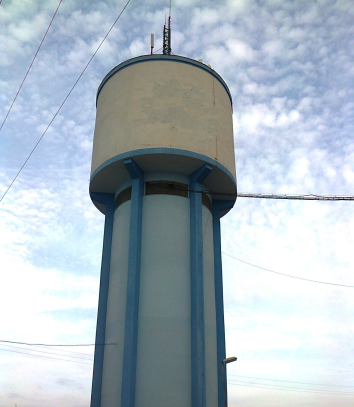 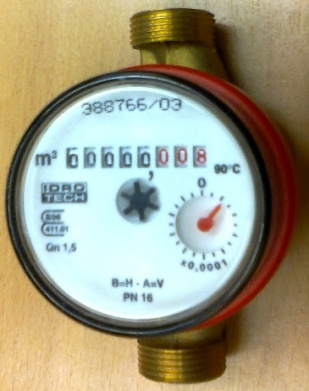 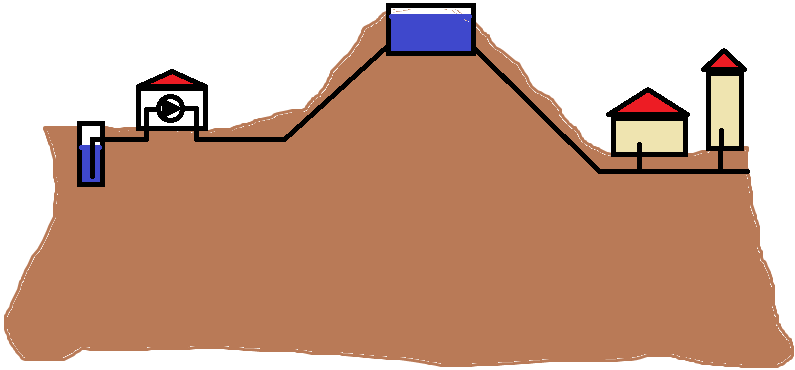 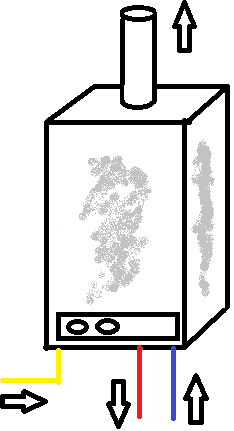 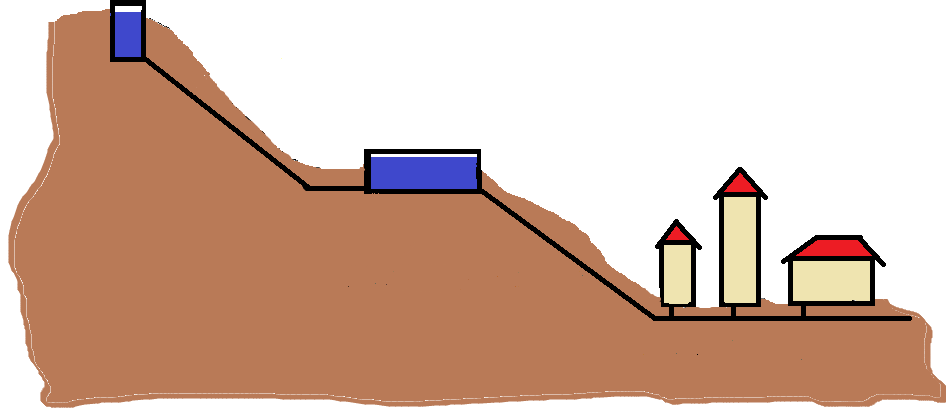 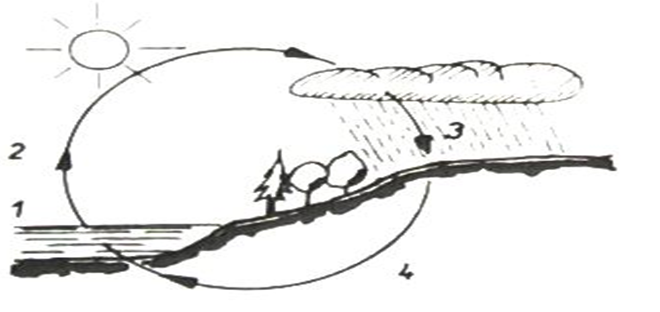 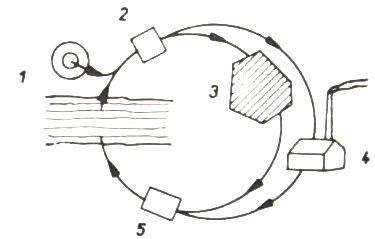 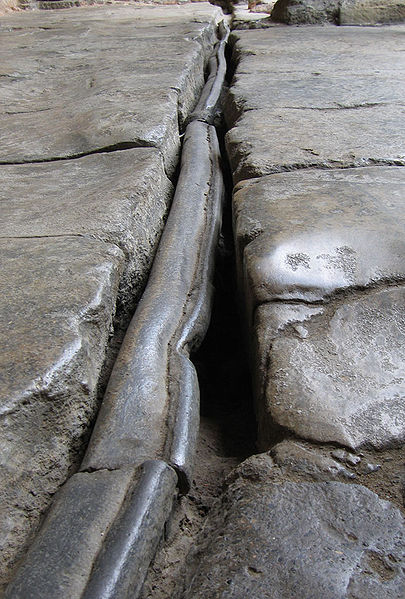 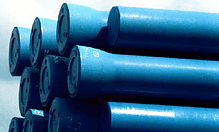 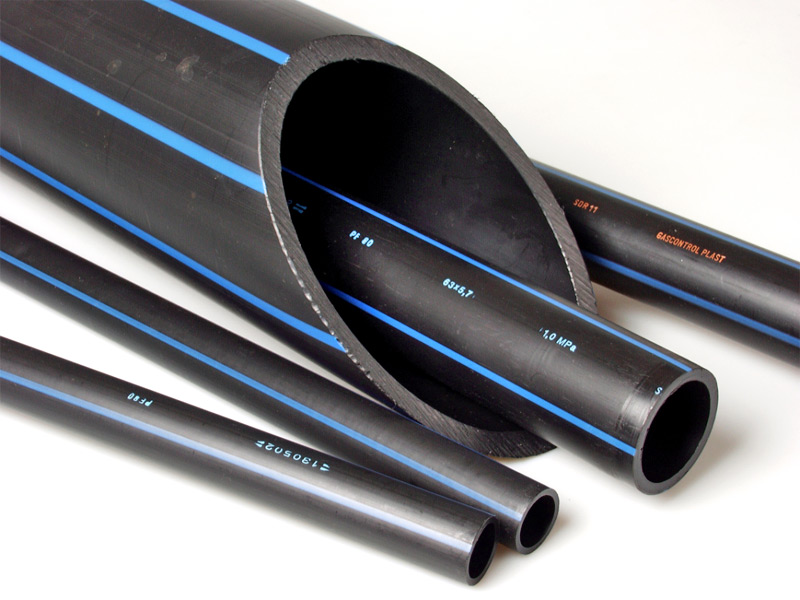 Cvičení – vypracování odpovědíCvičení – správné řešení:1 - vodojem2 -	vodoměr3 -	tlakový vodovod4 -	kotel5 -	samospádový vodovod6 -	přirozený oběh vody7 – umělý oběh vody8 -	vodovodní olověné potrubí9 -	vodovodní litinové trubky10-vodovodní plastové trubky OdkazyObrázek č. 1 – 5 vlastní tvorbaObrázek č. 6   Šaman,J. - Šaman,Vl. Instalace vody a kanalizace, Praha, SNTL, 1985, str. 13Obrázek č. 7    Šaman,J. - Šaman,Vl. Instalace vody a kanalizace, Praha, SNTL, 1985, str. 13 Obrázek č. 8 Olověný římský vodovod    	http://commons.wikimedia.org/wiki/File:Lead_pipe_-_Bath_Roman_Baths.jpg Obrázek č.9  Litinové trouby	http://www.sag-cz.cz/img/trubka12.gif http://www.sag-cz.cz/ Obrázek č. 10  Plastové trouby	http://www.gascontrolplast.cz/photo/vodovodni01.jpg http://www.gascontrolplast.cz/potrubi-vodovodni.html 12345678910